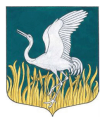 ЛЕНИНГРАДСКАЯ ОБЛАСТЬЛУЖСКИЙ МУНИЦИПАЛЬНЫЙ РАЙОНАДМИНИСТРАЦИЯМШИНСКОГО СЕЛЬСКОГО ПОСЕЛЕНИЯПОСТАНОВЛЕНИЕОт 14 ноября 2022 года                                                                                   № 319Об одобрении прогноза социально-экономического развитияМшинского сельского поселенияЛужского муниципального района Ленинградской области на 2023 год и плановый период 2024 и 2025 годов           В соответствии со ст.172, ст.184.2 Бюджетного Кодекса РФ, Решением Совета депутатов Мшинского сельского поселения от 19.12.2019 г. № 25   «Об утверждении Положения о бюджетном процессе Мшинского сельского поселения Лужского муниципального района Ленинградской области», Решением Совета депутатов Мшинского сельского поселения от 09.12.2021 г. №131 «О внесении изменений и дополнений в решение Совета депутатов Мшинского сельского поселения Лужского муниципального района Ленинградской области  от 19.12.2019 г. № 25   «Об утверждении Положения о бюджетном процессе Мшинского сельского поселения Лужского муниципального района Ленинградской области»», администрация Мшинского сельского поселения ПОСТАНОВЛЯЕТ:        1.Одобрить прогноз социально-экономического развития Мшинского сельского поселения Лужского муниципального района Ленинградской области на 2023 год и плановый период 2024 и 2025 гг.  (приложение).        2. Представить прогноз социально-экономического развития Мшинского сельского поселения Лужского муниципального района Ленинградской области на 2023 год и плановый период 2024 и 2025 годов на рассмотрение Совета Депутатов Мшинского сельского поселения.            3. Контроль за исполнением настоящего постановления оставляю за собой.       4. Настоящее постановление вступает в силу с момента принятия решения о внесении проекта бюджета Мшинского сельского поселения в совет депутатов Мшинского сельского поселения.Глава администрацииМшинского   сельского поселения                                         		О.А. МедведеваРазослано: в прокуратуру, в делоПриложение к постановлению администрации Мшинского сельского поселения Лужского муниципального района ЛОот 14.11.2022 №319ПОЯСНИТЕЛЬНАЯ ЗАПИСКА ПО ОСНОВНЫМ ПАРАМЕТРАМ ПРОГНОЗА  СОЦИАЛЬНО-ЭКОНОМИЧЕСКОГО РАЗВИТИЯМУНИЦИПАЛЬНОГО ОБРАЗОВАНИЯ МШИНСКОЕ СЕЛЬСКОЕ ПОСЕЛЕНИЕна период 2023-2025 годы	Прогноз социально-экономического развития МО Мшинское сельское поселение Лужского муниципального района Ленинградской области подготовлен в соответствии с требованиями Бюджетного кодекса Российской Федерации. В качестве информационной основы для разработки прогноза выступили учетные данные администрации поселения, информация субъектов экономической деятельности.	Основной целью прогноза социально-экономического развития МО Мшинское сельское поселение является улучшение качества жизни населения.	При составлении прогноза социально-экономического развития МО Мшинское сельское поселение использованы:-данные государственной и ведомственной статистики;-учетные данные администрации МО Мшинское сельское поселение;-другая информация, предоставляемая учреждениями и организациями, действующими на территории МО Мшинское сельское поселение;Общая оценка социально-экономической ситуации в МО Мшинское сельское поселение за отчетный период 2022 года	Инфраструктура Мшинского сельского поселенияСКЦ Мшинского сельского поселенияООО «Мшинский лесопункт»ООО «Мегатех»ООО «АВТО-БЕРКУТ»ООО «Хуай Вен»ООО «Зверохозяйство «Лужское»ООО «МИО АГРОБАЗА»Фермерские хозяйства (крестьянские хозяйства)МОУ Мшинская средняя общеобразовательная школаМуниципальное бюджетное дошкольное учреждение " Красномаякский детский сад"Муниципальное бюджетное дошкольное учреждение "Пехенецкий детский сад"ФАП п.Мшинская, ФАП п.Красный Маяк, д.ПехенецПочта, отделение СбербанкаМагазиныИндивидуальные предпринимателиНаселение обслуживают  29 торговых точек,  общая торговая площадь – 2249 кв.м., кроме того, на территории поселения работают 4 объекта общественного питания.ДемографияЧисленность постоянного населения МО Мшинское сельское поселение на 01.01.2021г. составила 3332 человека, родилось -26, умерло-61 человек,  по сравнению на 01.01.2022 год численность населения составила 3493 человека, родилось 22 человека, умерло 61.Перечень основных проблемных вопросов развития муниципального образования, сдерживающих его социально-экономическое развитие	В соответствии с реализацией Федерального закона «Об общих принципах организации местного самоуправления в Российской Федерации» от 06.10.2005 г. №131-ФЗ в рамках исполнения полномочий сельских поселений основными проблемными вопросами, сдерживающими социально-экономическое развитие МО Мшинское сельское поселение на 2022год являются:1. Создание благоприятных, комфортных условий проживания населения на территории МО Мшинское сельское поселение.2. Привлечение большей части экономически активного населения в реальное производство.3. Недостаточная поддержка в развитии основных налогообразующих предприятий, а также малого и среднего предпринимательства.4. Создание новых мест и повышение занятости населения.5. Повышение уровня оплаты труда и ее легализация во всех отраслях экономики.6. Расширение доходной базы бюджета сельского поселения по всем статьям доходной части бюджета.7. Эффективное использование муниципальной собственности. 8. Развитие социальной сферы, ремонт дорог с твердым покрытием, благоустройство населенных пунктов.9. Совершенствование деятельности органов местного самоуправления10. Развитие информационных технологий в сфере предоставления муниципальных услуг.№ п/п№ п/пНаименование, раздела, показателяЕдиница измеренияОтчетОтчетОценкаПрогнозПрогнозПрогнозПрогнозПрогнозПрогнозПрогноз№ п/п№ п/пНаименование, раздела, показателяЕдиница измерения2021202120222023202320242024202420252025IIДемографические показателиДемографические показателиДемографические показателиДемографические показателиДемографические показателиДемографические показателиДемографические показателиДемографические показателиДемографические показателиДемографические показателиДемографические показателиДемографические показатели11Численность населения на 1 января текущего годаЧеловек3332349334933528352835283528352835283528111.11.1ГородскогоЧеловек00000000001.11.1Изменение к предыдущему году %0,00,00,00,00,00,00,00,00,00,01.21.2СельскогоЧеловек33323493349335283528352835283528352835281.21.21.31.3Численность населения среднегодоваяЧеловек333233993399352835283528352835283528352822Число родившихся (без учета мертворожденных)Человек26222233Число умершихЧеловек61616144Миграционный прирост (-убыль)Человек196747455Общий коэффициент рождаемостиЧел. на 1 тыс. чел.населения2,96,36,30,00,00,00,00,00,00,066Общий коэффициент смертностиЧел. на 1 тыс. чел.населения4,417,417,40,00,00,00,00,00,00,077Коэффициент естественного прироста (убыли)Чел. на 1 тыс. чел. населения0,0-11,1-11,10,00,00,00,00,00,00,088Коэффициент миграционного прироста (убыли)Чел. на 1 тыс. чел.населения0,021,121,10,00,00,00,00,00,00,0IIIIРынок труда и занятость населенияРынок труда и занятость населенияРынок труда и занятость населенияРынок труда и занятость населенияРынок труда и занятость населенияРынок труда и занятость населенияРынок труда и занятость населенияРынок труда и занятость населенияРынок труда и занятость населенияРынок труда и занятость населенияРынок труда и занятость населения11Численность занятых в экономике (среднегодовая)Человек83083083083083083083083083083022Уровень зарегистрированной безработицы (на конец года)%1,31,31,31,31,31,31,31,31,31,333Численность безработных, зарегистрированных в органах государственной службы занятости (на конец года)Человек2020202020202020202044Количество вакансий, заявленных предприятиями, в  центры занятости населения  (на конец года)Единиц000000000055Создание новых  рабочих мест,   всегоЕдиниц5.15.1на действующих  предприятияхЕдиниц5.25.2на  вновь вводимых  предприятияхЕдиниц66Среднесписочная численность работников крупных и средних предприятий и некоммерческих организацийЧеловек77Среднемесячная заработная плата работников крупных и средних предприятий и некоммерческих организаций Рублей в ценах соотв. лет88Фонд начисленной заработной платы работников крупных и средних предприятий и некоммерческих организацийТыс. руб. в ценах соотв. лет000000000VIIVIIИнвестицииИнвестицииИнвестицииИнвестицииИнвестицииИнвестицииИнвестицииИнвестицииИнвестицииИнвестицииИнвестицииИнвестиции11Инвестиции в основной капитал, осуществляемые организациями, находящимися на территории муниципального образования Тыс. руб. в ценах соотв. лет 0,00,00,00,00,00,00,00,00,00,011Индекс физического объема инвестиций в основной капитал% к предыдущему году в сопоставимых ценах11Индекс-дефлятор% к предыдущему году2.2.Распределение инвестиций в основной капитал по видам экономической деятельности, всего: Тыс. руб. в ценах соотв. лет 2.12.1Сельское, лесное хозяйство, охота, рыболовство и рыбоводство (Раздел А)Тыс. руб. в ценах соотв. лет 2.22.2Добыча полезных ископаемых (раздел В)Тыс. руб. в ценах соотв. лет 2.32.3Обрабатывающие производства (раздел С)Тыс. руб. в ценах соотв. лет 2.42.4Обеспечение электрической энергией, газом и паром; кондиционирование воздуха (раздел D)Тыс. руб. в ценах соотв. лет 2.52.5Водоснабжение; водоотведение, организация сбора и утилизации отходов, деятельность по ликвидации загрязнений (раздел Е)Тыс. руб. в ценах соотв. лет 2.62.6Строительство (раздел F)Тыс. руб. в ценах соотв. лет ……Другие виды экономической деятельности (указать какие)Тыс. руб. в ценах соотв. лет 33Инвестиции в основной капитал по источникам финансирования, всего: Тыс. руб. в ценах соотв. лет 0,00,00,00,00,00,00,00,00,00,03.13.1Собственные средства предприятийТыс. руб. в ценах соотв. лет  0,03.23.2Привлеченные средства0,00,00,00,00,00,00,00,00,00,03.2.13.2.1Кредиты банковТыс. руб. в ценах соотв. лет 3.2.13.2.1в том числе кредиты иностранных банковТыс. руб. в ценах соотв. лет 3.2.23.2.2Бюджетные средстваТыс. руб. в ценах соотв. лет 0,00,00,00,00,00,00,00,00,00,03.2.2.13.2.2.1Из федерального бюджетаТыс. руб. в ценах соотв. лет 3.2.2.23.2.2.2Из областного бюджетаТыс. руб. в ценах соотв. лет 3.2.2.33.2.2.3Из бюджета муниципального образованияТыс. руб. в ценах соотв. лет 3.2.33.2.3Из средств внебюджетных фондовТыс. руб. в ценах соотв. лет 3.2.43.2.4ПрочиеТыс. руб. в ценах соотв. лет 0,00,00,00,00,00,00,00,00,00,0VIIIVIIIСтроительствоСтроительствоСтроительствоСтроительствоСтроительствоСтроительствоСтроительствоСтроительствоСтроительствоСтроительствоСтроительствоСтроительство11Объем работ, выполненных по виду деятельности "Строительство" (раздел F)Тыс. руб. в ценах соотв. лет 0,0 0,00,00,00,00,00,00,00,00,011Индекс производства % к предыдущему году в сопоставимых ценах11Индекс-дефлятор% к предыдущему году22Введено в действие жилых домов на территории муниципального образованияКв. метров общей площади 0,00,00,00,00,00,00,00,00,00,02.12.1за счет средств Федерального бюджетаКв. метров общей площади 2.12.1за счет средств Областного бюджетаКв. метров общей площади 2.12.1за счет средств Местного бюджетаКв. метров общей площади 2.22.2Введено в действие индивидуальных жилых домов на территории  муниципального образования Кв. метров общей площади 0,00,00,00,00,00,00,00,00,00,033Общая площадь жилых помещений, приходящаяся в среднем на одного жителя Кв. метров общей площади на 1 чел.XXТранспортТранспортТранспортТранспортТранспортТранспортТранспортТранспортТранспортТранспортТранспортТранспорт11Объем услуг организаций транспортаТыс. руб. в ценах соотв. лет 22Протяженность автодорог общего пользования местного значения (на конец года)километр75,875,875,875,875,875,875,875,875,875,833Протяженность автодорог общего пользования местного значения с твердым покрытием,  (на конец года)километр75,075,075,075,075,075,075,075,075,075,044Удельный вес автомобильных дорог с твердым покрытием в общей протяженности автомобильных дорог общего пользованияНа конец года; % 98,998,998,998,998,998,998,998,998,998,9XIБюджет муниципального образованияБюджет муниципального образованияБюджет муниципального образованияБюджет муниципального образованияБюджет муниципального образованияБюджет муниципального образованияБюджет муниципального образованияБюджет муниципального образованияБюджет муниципального образованияБюджет муниципального образованияБюджет муниципального образованияБюджет муниципального образованияБюджет муниципального образованияДоходы бюджета муниципального образования, всего, в том числеДоходы бюджета муниципального образования, всего, в том числеТыс. руб. в ценах соотв. лет55 801,6213 155,8213 155,854 589,154 589,140 800,340 800,341 462,641 462,641 462,61.Налоговые  всего, в том  числеНалоговые  всего, в том  числеТыс. руб. в ценах соотв. лет28715,432754,632754,636460,336460,337 439,337 439,334918,834918,834918,8Налог на доходы физических лицНалог на доходы физических лицТыс. руб. в ценах соотв. лет3 666,12676,52676,54412,44412,4465546554892,54892,54892,5Налоги на имущество физических лицНалоги на имущество физических лицТыс. руб. в ценах соотв. Лет1164,11185,01185,01 323,31 323,31 349,81 349,81 376,81 376,81 376,8Земельный налог с организацийЗемельный налог с организацийТыс. руб. в ценах соотв. Лет10067,610940,210940,210500105001100011000110001100011000Земельный налог с физических лицЗемельный налог с физических лицТыс. руб. в ценах соотв. Лет13813,8713 90013 90015 415,515 415,515433,815433,815 698,215 698,215 698,2АкцизыАкцизыТыс. руб. в ценах соотв. Лет4201,54051,44051,44 807,64 807,64 999,24 999,25 161,15 161,15 161,1Государственная пошлинаГосударственная пошлинаТыс. руб. в ценах соотв. Лет0,21,51,51,51,51,51,51,51,51,52.Неналоговые доходы, всегоНеналоговые доходы, всегоТыс. руб. в ценах соотв. Лет991,7898,9898,9898,8898,8898,9898,9898,9898,9898,93.Безвозмездные поступления, всего, в том числеБезвозмездные поступления, всего, в том числеТыс. руб. в ценах соотв. Лет21892,9179 475,4179 475,417229,917229,92462,12462,12433,62433,62433,6 Субсидии СубсидииТыс. руб. в ценах соотв. Лет21 351176058,4176058,416 926,816 926,82 148,72 148,72 120,22 120,22 120,2СубвенцииСубвенцииТыс. руб. в ценах соотв. Лет300,9289,6289,6303,1303,1313,4313,4313,4313,4313,4Прочие безвозмездные поступленияПрочие безвозмездные поступленияТыс. руб. в ценах соотв. Лет40726,926,900000002.Расходы бюджета муниципального образования, всего, в том числеРасходы бюджета муниципального образования, всего, в том числеТыс. руб. в ценах соотв. лет49214,5222 999,7222 999,758 241,458 241,440 353,440 353,440 229,140 229,140 229,1Расходы на обеспечение функций органов местного самоуправленияРасходы на обеспечение функций органов местного самоуправленияТыс. руб. в ценах соотв. лет8178,910 399,910 399,99275,79275,710 759,410 759,410 923,510 923,510 923,5Резервные фондыРезервные фондыТыс. руб. в ценах соотв. лет505050505050505050Другие общегосударственные вопросыДругие общегосударственные вопросыТыс. руб. в ценах соотв. лет158,3316,7316,775,275,275,275,275,275,275,2Мобилизационная и вневойсковая подготовкаМобилизационная и вневойсковая подготовкаТыс. руб. в ценах соотв. лет266,8289,6289,6299,6299,6309,9309,9309,9309,9309,9Защита населения и территории от чрезвычайных ситуаций природного и техногенного характера, пожарная безопасностьЗащита населения и территории от чрезвычайных ситуаций природного и техногенного характера, пожарная безопасностьТыс. руб. в ценах соотв. лет358,2120120120120510510490490490Дорожное хозяйствоДорожное хозяйствоТыс. руб. в ценах соотв. лет5244,947 354,947 354,918 848,318 848,35015,15015,15064,65064,65064,6Другие вопросы в области экономикиДругие вопросы в области экономикиТыс. руб. в ценах соотв. лет194280280450450350350350Жилищное хозяйствоЖилищное хозяйствоТыс. руб. в ценах соотв. лет735,154 835,554 835,56172,76172,710091009100910091009Коммунальное хозяйствоКоммунальное хозяйствоТыс. руб. в ценах соотв. лет14810,275 497,175 497,110001000100010001000БлагоустройствоБлагоустройствоТыс. руб. в ценах соотв. лет5135,210 655,910 655,96967,36967,34738,74738,74 645,94 645,94 645,9КультураКультураТыс. руб. в ценах соотв. лет13150,622 240,922 240,915510,515510,515 460,515 460,515460,515460,515460,5Молодежная политикаМолодежная политикаТыс. руб. в ценах соотв. лет51,152,152,153,653,653,653,653,6Пенсионное обеспечениеПенсионное обеспечениеТыс. руб. в ценах соотв. лет860,8907,2907,2922,09922,09922,09922,09922,09922,09922,093.Превышение доходов над расходами (+), или расходов над доходами (-)Превышение доходов над расходами (+), или расходов над доходами (-)Тыс. руб. в ценах соотв. лет6587,1-9843,8-9843,8-3652,3-3652,3-500,3-500,3-656,3-656,3-656,34.Муниципальный долгМуниципальный долгТыс. руб. в ценах соотв. летIXIXРазвитие социальной сферыРазвитие социальной сферыРазвитие социальной сферыРазвитие социальной сферыРазвитие социальной сферыРазвитие социальной сферыРазвитие социальной сферыРазвитие социальной сферыРазвитие социальной сферыРазвитие социальной сферыРазвитие социальной сферыРазвитие социальной сферы11Ввод в действие объектов социально-культурной сферы за счет всех источников финансирования:1.11.1дошкольные учрежденияЕд.0 0 0 0 0 0 0 0  0 01.11.1дошкольные учреждениямест0 0 0 0 0 0 0 0 0 0 1.21.2общеобразовательные школыЕд. 00 0 000 0 0 0 0 1.21.2общеобразовательные школымест 00 0 0 0 0 0 0  0 01.31.3больницыЕд.0 0 0 0 0 0 0 0 0 0 1.31.3больницыкоек0 0 0 0 0  0 0 00 0 1.41.4амбулаторно-поликлинические учрежденияЕд.0 0 0 0 0 0 0 0  0 01.41.4амбулаторно-поликлинические учрежденияпосещений в смену1.51.5спортивные сооруженияЕдиниц 00 0 0 0 0 0 0 0 0 1.61.6другие объекты (указать какие)Единиц22Численность детей в дошкольных образовательных учрежденияхЧеловек33Численность учащихся в учреждениях:Человек0,00,00,00,00,00,00,00,00,00,03.13.1общеобразовательныхЧеловек3.23.2начального профессионального образованияЧеловек3.33.3среднего профессионального образованияЧеловек3.43.4высшего профессионального   образованияЧеловек44Выпуск специалистов учреждениями:Человек0,00,00,00,00,00,00,00,00,00,04.14.1среднего профессионального образованияЧеловек4.24.2высшего профессионального образованияЧеловек55 Уровень обеспеченности (на конец года): 5.15.1больничными койкамиКоек на  10 тыс.                                                                                                                              населения0,00,00,00,00,00,00,00,00,00,05.25.2амбулаторно-поликлиническими учреждениями    Посещений в смену на 10 тыс. населения0,00,00,00,00,00,00,00,00,00,05.35.3в том числе дневными стационарамиПосещений в смену на 10 тыс. населения5.45.4 врачамиЧел. на 10 тыс. населения5.55.5средним медицинским персоналом Чел. на 10 тыс. населения5.65.6стационарными учреждениями социального обслуживания  престарелых и инвалидов (взрослых и детей)Мест на 10 тыс. населения5.75.7общедоступными библиотекамиЕд. на 100 тыс. населения5.85.8учреждениями культурно-досугового типа Ед. на 100 тыс. населения5.95.9дошкольными образовательными учреждениямиМест на 1000 детей в возрасте 1–6 лет66Количество обучающихся в первую смену в дневных учреждениях общего образования % к общему числу обучающихся в этих учреждениях[1]Здесь и далее под индексом-дефлятором понимается отношение значения соответствующего показателя, исчисленного в фактически действовавших ценах, к значению показателя, исчисленному в постоянных ценах базисного периода – периода времени, с которым производится сравнение проектируемых или отчетных показателей.[1]Здесь и далее под индексом-дефлятором понимается отношение значения соответствующего показателя, исчисленного в фактически действовавших ценах, к значению показателя, исчисленному в постоянных ценах базисного периода – периода времени, с которым производится сравнение проектируемых или отчетных показателей.[1]Здесь и далее под индексом-дефлятором понимается отношение значения соответствующего показателя, исчисленного в фактически действовавших ценах, к значению показателя, исчисленному в постоянных ценах базисного периода – периода времени, с которым производится сравнение проектируемых или отчетных показателей.[1]Здесь и далее под индексом-дефлятором понимается отношение значения соответствующего показателя, исчисленного в фактически действовавших ценах, к значению показателя, исчисленному в постоянных ценах базисного периода – периода времени, с которым производится сравнение проектируемых или отчетных показателей.[1]Здесь и далее под индексом-дефлятором понимается отношение значения соответствующего показателя, исчисленного в фактически действовавших ценах, к значению показателя, исчисленному в постоянных ценах базисного периода – периода времени, с которым производится сравнение проектируемых или отчетных показателей.[1]Здесь и далее под индексом-дефлятором понимается отношение значения соответствующего показателя, исчисленного в фактически действовавших ценах, к значению показателя, исчисленному в постоянных ценах базисного периода – периода времени, с которым производится сравнение проектируемых или отчетных показателей.[1]Здесь и далее под индексом-дефлятором понимается отношение значения соответствующего показателя, исчисленного в фактически действовавших ценах, к значению показателя, исчисленному в постоянных ценах базисного периода – периода времени, с которым производится сравнение проектируемых или отчетных показателей.[1]Здесь и далее под индексом-дефлятором понимается отношение значения соответствующего показателя, исчисленного в фактически действовавших ценах, к значению показателя, исчисленному в постоянных ценах базисного периода – периода времени, с которым производится сравнение проектируемых или отчетных показателей.[1]Здесь и далее под индексом-дефлятором понимается отношение значения соответствующего показателя, исчисленного в фактически действовавших ценах, к значению показателя, исчисленному в постоянных ценах базисного периода – периода времени, с которым производится сравнение проектируемых или отчетных показателей.[1]Здесь и далее под индексом-дефлятором понимается отношение значения соответствующего показателя, исчисленного в фактически действовавших ценах, к значению показателя, исчисленному в постоянных ценах базисного периода – периода времени, с которым производится сравнение проектируемых или отчетных показателей.[1]Здесь и далее под индексом-дефлятором понимается отношение значения соответствующего показателя, исчисленного в фактически действовавших ценах, к значению показателя, исчисленному в постоянных ценах базисного периода – периода времени, с которым производится сравнение проектируемых или отчетных показателей.[1]Здесь и далее под индексом-дефлятором понимается отношение значения соответствующего показателя, исчисленного в фактически действовавших ценах, к значению показателя, исчисленному в постоянных ценах базисного периода – периода времени, с которым производится сравнение проектируемых или отчетных показателей.[1]Здесь и далее под индексом-дефлятором понимается отношение значения соответствующего показателя, исчисленного в фактически действовавших ценах, к значению показателя, исчисленному в постоянных ценах базисного периода – периода времени, с которым производится сравнение проектируемых или отчетных показателей.[1]Здесь и далее под индексом-дефлятором понимается отношение значения соответствующего показателя, исчисленного в фактически действовавших ценах, к значению показателя, исчисленному в постоянных ценах базисного периода – периода времени, с которым производится сравнение проектируемых или отчетных показателей.[2] Здесь и далее индекс производства указывается по соответствующим видам экономической деятельности, приводимым в предыдущей строке таблицы. Индекс производства - относительный показатель, характеризующий изменение масштабов производства в сравниваемых периодах, и исчисляемый как отношение объемов его производства в натурально-вещественном выражении в сравниваемых периодах.[2] Здесь и далее индекс производства указывается по соответствующим видам экономической деятельности, приводимым в предыдущей строке таблицы. Индекс производства - относительный показатель, характеризующий изменение масштабов производства в сравниваемых периодах, и исчисляемый как отношение объемов его производства в натурально-вещественном выражении в сравниваемых периодах.[2] Здесь и далее индекс производства указывается по соответствующим видам экономической деятельности, приводимым в предыдущей строке таблицы. Индекс производства - относительный показатель, характеризующий изменение масштабов производства в сравниваемых периодах, и исчисляемый как отношение объемов его производства в натурально-вещественном выражении в сравниваемых периодах.[2] Здесь и далее индекс производства указывается по соответствующим видам экономической деятельности, приводимым в предыдущей строке таблицы. Индекс производства - относительный показатель, характеризующий изменение масштабов производства в сравниваемых периодах, и исчисляемый как отношение объемов его производства в натурально-вещественном выражении в сравниваемых периодах.[2] Здесь и далее индекс производства указывается по соответствующим видам экономической деятельности, приводимым в предыдущей строке таблицы. Индекс производства - относительный показатель, характеризующий изменение масштабов производства в сравниваемых периодах, и исчисляемый как отношение объемов его производства в натурально-вещественном выражении в сравниваемых периодах.[2] Здесь и далее индекс производства указывается по соответствующим видам экономической деятельности, приводимым в предыдущей строке таблицы. Индекс производства - относительный показатель, характеризующий изменение масштабов производства в сравниваемых периодах, и исчисляемый как отношение объемов его производства в натурально-вещественном выражении в сравниваемых периодах.[2] Здесь и далее индекс производства указывается по соответствующим видам экономической деятельности, приводимым в предыдущей строке таблицы. Индекс производства - относительный показатель, характеризующий изменение масштабов производства в сравниваемых периодах, и исчисляемый как отношение объемов его производства в натурально-вещественном выражении в сравниваемых периодах.[2] Здесь и далее индекс производства указывается по соответствующим видам экономической деятельности, приводимым в предыдущей строке таблицы. Индекс производства - относительный показатель, характеризующий изменение масштабов производства в сравниваемых периодах, и исчисляемый как отношение объемов его производства в натурально-вещественном выражении в сравниваемых периодах.[2] Здесь и далее индекс производства указывается по соответствующим видам экономической деятельности, приводимым в предыдущей строке таблицы. Индекс производства - относительный показатель, характеризующий изменение масштабов производства в сравниваемых периодах, и исчисляемый как отношение объемов его производства в натурально-вещественном выражении в сравниваемых периодах.[2] Здесь и далее индекс производства указывается по соответствующим видам экономической деятельности, приводимым в предыдущей строке таблицы. Индекс производства - относительный показатель, характеризующий изменение масштабов производства в сравниваемых периодах, и исчисляемый как отношение объемов его производства в натурально-вещественном выражении в сравниваемых периодах.[2] Здесь и далее индекс производства указывается по соответствующим видам экономической деятельности, приводимым в предыдущей строке таблицы. Индекс производства - относительный показатель, характеризующий изменение масштабов производства в сравниваемых периодах, и исчисляемый как отношение объемов его производства в натурально-вещественном выражении в сравниваемых периодах.[2] Здесь и далее индекс производства указывается по соответствующим видам экономической деятельности, приводимым в предыдущей строке таблицы. Индекс производства - относительный показатель, характеризующий изменение масштабов производства в сравниваемых периодах, и исчисляемый как отношение объемов его производства в натурально-вещественном выражении в сравниваемых периодах.[2] Здесь и далее индекс производства указывается по соответствующим видам экономической деятельности, приводимым в предыдущей строке таблицы. Индекс производства - относительный показатель, характеризующий изменение масштабов производства в сравниваемых периодах, и исчисляемый как отношение объемов его производства в натурально-вещественном выражении в сравниваемых периодах.[2] Здесь и далее индекс производства указывается по соответствующим видам экономической деятельности, приводимым в предыдущей строке таблицы. Индекс производства - относительный показатель, характеризующий изменение масштабов производства в сравниваемых периодах, и исчисляемый как отношение объемов его производства в натурально-вещественном выражении в сравниваемых периодах.